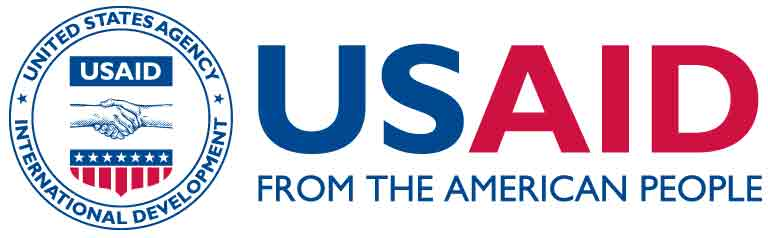 Model Letters and Procedures for Designating the Agreement Officer’s Representative (AOR) for Cooperative Agreements and Grants A Mandatory Reference for ADS Chapter 303 Partial Revision Date: 02/20/2024       						Responsible Office: M/OAA/P       						File Name:  303mai_022024AOR Responsibility and Authority      USAID Agreement Officer’s Representatives (AORs) perform a variety of duties associated with award administration, including working as part of a team with the Agreement Officer (AO) to ensure that USAID exercises prudent management over its assistance funds. The AOR monitors the recipient's progress towards achieving the objectives of the Program Description in the subject award and verifies that the recipient’s activities being funded by USAID under the referenced award conform to the terms and conditions of that award. In order to be authorized to manage an assistance award on behalf of the AO, the nominated AOR must meet the eligibility requirements in ADS 303.3.15 and receive an AOR designation letter from the AO delegating authority to perform specific award administration duties.Other Agency regulations, including ADS chapters outside the 300 Series, and beyond just award administration, may hold AORs accountable for duties and responsibilities that are not delegated by the AO. Such responsibilities are not included in these letters. AORs should direct any questions they have about these additional responsibilities to the author office of that chapter or regulation or to the author office’s representative in the operating unit (for example, an AOR in a Mission should direct questions about the AOR’s financial management duties in ADS 600 Series chapters to the Mission Controller). The AOR must thoroughly review the designation letter to ensure that he or she understands the responsibilities and limitations of the AOR designation. Section III of the designation letter outlines the limitations of the delegation of authority to the AOR.  Exceeding the authorities designated in the letter may result in an unauthorized commitment, which can lead to serious disputes and legal actions that unnecessarily tie up Agency personnel and resources. Unauthorized commitments may result in a violation of the Anti-Deficiency Act, 31 U.S. C. Sections 1341-1351, which provides for criminal penalties for any Government employee who willfully and knowingly violates it.    Standards of Conduct and Conflicts of Interest   As USAID employees, AORs are subject to the ethical standards that apply to all Federal employees by virtue of the terms of their employment. Being an AOR does not impose a higher standard for an individual’s conduct, but it may provide more occasions for improper behavior and increases the scrutiny that others may direct to an individual’s behavior. The AOR is responsible for protecting the U.S. Government's interests, while supporting its reputation for fair and equal dealings with all partners, including grant recipients. Therefore, if any direct or indirect financial interests place the AOR in a position where there may be a conflict between their private interests and the United States’ public interest, it must be immediately reported to the appropriate parties.  The AOR must avoid the appearance of such conflict in order to preserve public confidence in the U.S. Government employee’s conduct of business. . Designation of the AOR USAID policy is to require candidates for AOR designation to meet the eligibility requirements in ADS 303.3.15. Candidates must have (1) FAC-COR certification and (2) completed the Agency-specific training for the level the AO determines is appropriate for the specific award. For each award, the AO must determine the appropriate level based on the risk and complexity of the award, taking into account how the award is going to be managed and the duties that the AO intends to delegate to the AOR, considering the nominee’s specific knowledge, training, and experience. Typically, AOR Level I is appropriate for awards in which there is a low risk and the AOR will only need to provide routine oversight of program implementation. Level II may be appropriate for awards in which the risk is higher, such as when the AO includes Specific Conditions (see ADS 303.3.9.2 and 2 CFR 200.208), the award is with a first-time direct award recipient, or for cooperative agreements with complex substantial involvement terms. If the more complex and difficult duties are retained by the AO, then a Level I may be sufficient. Ultimately, the AO has the discretion to determine which level to deem sufficient to successfully manage the award.The nominee is responsible for providing proof of certification and training in accordance with ADS 303.3.15 to the AO. The AO must determine whether the nominee has an unlapsed FAC-COR certification and completed Agency-required training at the level required. The AO may, as an interim measure, designate a Level I-eligible AOR to an award that the AO has determined requires the designation of Level II if the AO tailors the AOR designation letter to require the individual to: Obtain a Level II eligibility, Complete all Agency-specific training required to maintain the Level II eligibility, and Submit copies of the Level II certification and Agency-specific training certificates within a reasonable time as determined by the AO. When designating a Level I-eligible AOR as an interim measure, the AO must carefully consider the knowledge, training, and experience of the individual when making such a delegation, and tailor the delegated responsibilities accordingly. The AO can contact the Agency’s Acquisition Career Manager (ACM) office through PDTandME@usaid.gov to verify all requirements. AOR designations must be entered in the Global Acquisition and Assistance System (GLAAS). AOs must ensure that AOR designations are kept current and accurate in GLAAS. The AO must identify the AOR under the Main/General Information Screen of the award in GLAAS. Because the AOR is included in the award document, if the designated AOR is replaced, the AO must issue a unilateral modification to the award to change the AOR. GLAAS requires that the AO identify an AOR for all awards.In addition to entering the AOR in GLAAS, the AO must issue the AOR a Standardized Designation letter, outlining the responsibilities and authorities of the AOR. Depending on the type of assistance award, the AO should use one of the following letters on letterhead:For a Cooperative Agreement: AOR Designation Letter – Cooperative Agreement (see Appendix A)For a Grant: AOR Designation – Grant Administration (see Appendix B)The AO must sign the front page of the letter and transmit it to the AOR. Once the AOR has signed the letter, the AO must countersign the acknowledgement page. The signature accepting the designation constitutes the AOR’s confirmation to holding an unlapsed FAC-COR certification and having completed the Agency-specific training requirements for the AOR level identified in the designation letter. Signatures must comply with the digital signature policies and required procedures in ADS 542.3.5.  .Naming an Alternate AOR The AO must not designate multiple AORs for any particular award; however, the AO may designate an alternate AOR who would perform the designated AOR functions only during the absence of the primary AOR. In each designation letter, Subsection III.C. Re-delegation includes a space for naming the alternate AOR. When designating an alternate AOR, the AO must insert the name of the individual in that space. The alternate AOR is subject to the same FAC-COR certification, Agency-specific training required for eligibility, and continuous learning requirements as the primary AOR.   When the requiring office nominates the primary candidate for the AOR designation, it must also provide the name of an alternate. Requiring offices should nominate individuals who already have knowledge, training, and experience commensurate with the responsibilities to be delegated to the AOR. To determine the responsibilities that will be delegated to the AOR, the requiring office coordinates with the AO. The preference is for the alternate to be from the requiring office because the individual is more likely to be familiar with the award and can therefore step in as AOR. However, if the requiring/technical office cannot provide an alternate, then the AOR’s immediate supervisor may need to serve as alternate. If the requiring office nominates an individual not from the requiring office and not the AOR’s immediate supervisor to be the alternate AOR, the nomination must include a justification supporting this nomination, including an explanation of the nominated alternate’s involvement in overseeing the recipient’s performance.   AOs must also remind AORs and their alternates that the alternate may ONLY perform AOR duties or responsibilities if the AOR is absent. Ideally, the alternate will only perform AOR duties when the AOR is absent for an extended period of time. The alternate AOR may not countermand an AOR’s decision on a matter pertaining to his or her duties as a AOR. In addition, the primary AOR is not responsible or accountable for the actions of the alternate AOR—the alternate AOR is responsible and accountable.  Neither the AOR nor the alternate may further delegate this authority. If neither the AOR nor the alternate is available to perform their duties, the AOR must direct the award recipient to the AO for guidance.  Revocation of AOR DesignationThe AO is responsible for monitoring the AOR's performance in administering the award, including maintaining proper files of communications with the recipient, actions taken within the delegated authorities, and properly filing related documentation in the Agency Secure Image and Storage Tracking (ASIST) System. AOs have the authority to revoke a designation letter at any time if an individual's performance as an AOR is unsatisfactory. AOs must revoke a designation letter and appoint a new AOR if the AOR: Is assigned to a new Mission or Operating Unit (OU) or other position unrelated to the award, or Allows their AOR eligibility to lapse due to failure to complete training or continuous learning points as determined by the USAID ACM.If at any time during the period of an award the AOR’s FAC-COR certification lapses or the AOR fails to obtain the CLPs required to maintain eligibility, the AOR must inform the AO and work with the OU to nominate a replacement AOR. The AOR must not continue to perform AOR duties if the AOR’s eligibility has lapsed, even if the AO has not formally revoked the AOR’s designation letter, as it may result in an unauthorized/informal commitment, as the AOR will be acting without authority.Additionally, if the AOR fails to perform the delegated duties and responsibilities or if the AOR exceeds the delegated authority as specified in the designation letter, the AO may exercise this revocation authority. A specific example of a circumstance that might warrant revocation of an AOR designation would be an AOR’s failure to adequately monitor the available funding on an award.Revocation of the AOR designation must be done in writing and must be communicated to the AOR, the recipient, the paying office, the alternate AOR, and other relevant parties who were on the initial distribution list of the AOR designation letter. The alternate AOR immediately takes on AOR responsibilities for the award, unless a new primary AOR is designated concurrently with the revocation. Additionally, a unilateral modification must be executed in GLAAS to update and replace the AOR designation.AO Tailoring of the Letters AOs must use the standardized letter essentially as written; however, some of the specific guidance provided below clearly allows AOs to use discretion in tailoring these letters as long as they do not affect the substance of the standardized letter. For example, AOs may include special instructions to account for unusual characteristics of the award. An example of this would be designation of an individual who is FAC-     COR Level I certified as an interim measure while that person is working towards completing the requirements for FAC-COR Level II. Further, the AO may limit or expand the AOR’s (and/or the Alternate’s) delegated responsibilities depending on the level of certification, training, or experience of the individual receiving the designation (see the subsection in each of the standardized letters in the Appendices with the heading “other specific functions/authorities, as provided herein:” for a list of responsibilities/functions that may be delegated to the AOR at the discretion of the AO). The AO may edit the letter to reflect the AO’s own experience, judgment, and preference—again, within the scope of the standardized letters. The AO must not, however, change Section III, Limitations, in any of the letters.  Specific Guidance on Sections of the Letter The following guidance addresses Section I, Subsection C - Substantial Involvement, of Appendix A, the cooperative agreement designation letter. Please consider the following when preparing a letter and tailor the letter only if needed and only as authorized in the specific guidance below.  When stating the Agency’s substantial involvement (see 303.3.11) in the performance of the cooperative agreement, the AO may choose to include in this section those substantial involvement approvals the AO is re-delegating to the AOR. However, the AO must then formally amend the CA to make any changes to the AOR’s authority. The AO may instead choose to list in the AOR designation letter those substantial involvement approval responsibilities the AO re-delegates to the AOR. In this case, the AO will only revise the letter to make any changes to the AOR’s authority. For either option, the AO may also specify any approvals the AO retains, such as the authority to consent to sub-agreement provisions. H.  Filing and Distribution of the Designation LetterAOs must file the AOR-acknowledged and AO countersigned designation letter in ASIST. The AO must also provide a copy to the recipient. Providing courtesy copies to any party other than those mentioned above is at the discretion of the AO.  Appendix A (replace with letterhead)Agreement Officer’s Representative (AOR) DesignationCooperative Agreement AdministrationTO: 		[Individual Nominated by the Requesting Office]FROM:      				, Agreement Officer (AO), [Office Symbol] SUBJECT: 	Cooperative Agreement Administration Authorities DATE:        REF:  		Cooperative Agreement Number                    with You have been nominated to be the designated representative to provide technical and administrative oversight of the above-referenced assistance award. In this letter, I formally accept this nomination and designate you the Agreement Officer’s Representative (AOR) for the award. As the AOR, you must work as part of a team with me (or my successor AO) to ensure that USAID exercises prudent management over its assistance funds. This letter and the relevant sections of Automated Directives System (ADS) Chapter 303, Grants and Cooperative Agreements to Non-Governmental Organizations, state the specific duties, authorities, and limitations that accompany this designation. Your familiarity with ADS 303, 2 CFR 200 Uniform Administrative Requirements, Cost Principles, and Audit Requirements for Federal Awards, USAID’s implementing regulation 2 CFR 700 USAID Uniform Administrative Requirements, Cost Principles, and Audit Requirements for Federal Awards, and Acquisition and Assistance Policy Directives (AAPDs) issued periodically that affect your duties as AOR is critical to carrying out your responsibilities successfully. You should maintain frequent liaison and direct communications with the recipient, but you must understand that the nature of the relationship is that of supporting their public purpose and not for obtaining the recipient’s technical assistance or services for USAID. As an AOR, you may be held personally liable for unauthorized acts. In order to perform these functions you must be FAC-COR Certified with eligibility at AOR Level [insert I or II]. [Optional Text: You are being temporarily designated at AOR Level I, on the condition that you obtain FAC-COR Level II certification and complete AOR Level II Agency-specific training no later than [insert date]. Upon completion of your AOR Level II eligibility requirements, you must submit documentation verifying your eligibility to me. If you fail to meet this deadline, I may revoke your designation and you will be responsible for working with your Operating Unit to nominate a replacement AOR who is eligible for a Level II AOR designation.]You must ensure that your AOR eligibility does not lapse. If it lapses, you must immediately notify the AO and contact the Acquisition Career Manager in the Professional Development and Training Division or send an email to PDTandMe@usaid.gov for consultation on next steps to regain your eligibility. The AO will revoke your AOR delegation upon notification that your eligibility has lapsed. Failure to inform the AO that your eligibility has lapsed and continuing to perform the functions/duties of an AOR will result in you acting without authority and potentially making unauthorized commitments. You will be held accountable and required to accept responsibility for the unauthorized commitment, and you must assist the AO in processing all documentation required to formalize the commitment. Properly discharging your duties and responsibilities as an AOR minimizes your risk of facing disciplinary action. The areas in which you must be particularly cautious involve misuse of the authority delegated in this letter and financial management responsibilities because your improper actions could indicate gross negligence. In Cooperative Agreement (CA) Administration, this involves exceeding your authority as an AOR and taking actions that are beyond your authority as delegated in this letter. If you have any questions in this area, contact the AO for advice BEFORE you take any action.In Financial Management, your risk increases when you act in a manner that is other than what would be expected of a reasonable individual. At a minimum, a reasonable individual would be expected to Take reasonable steps to assure that the recipient has submitted all required program and financial reports;Make logical decisions from the information they have available (even if it isn’t complete); and Document and provide justification for the action. The documentation need not be formal or extensive, but it should be easily understood by an auditor or other third-party individual reviewing it. RESPONSIBILITIES As AOR, you must read the entire cooperative agreement and thoroughly acquaint yourself with its purpose, terms, conditions, and the respective roles and responsibilities of the recipient, the AO, and the AOR in ensuring it accomplishes its purpose. You should also periodically review the cooperative agreement to maintain familiarity with its terms and conditions. AOR responsibilities include: Monitoring. You are responsible for monitoring the recipient's progress in achieving the objectives of the Program Description in the subject award and for verifying that the recipient’s activities being funded by USAID under the referenced award conform to the terms and conditions of that award. For example, U.S. organization recipients that expend $750,000 or more in Federal funds during a fiscal year must obtain a single or program-specific audit conducted for that year in accordance with 2 CFR 200, Subpart F. Non-U.S. organization recipients that expend $750,000 or more in Federal funds during a fiscal year must also obtain an annual audit in accordance with ADS 591, Financial Audits of USAID Contractors, Recipients, and Host Government, section 591.3.2.1.As part of monitoring, you are responsible for the following:Complete a performance review within 45 calendar days after the award completion date (see Performance Review for additional procedures and the mandatory template).Ensure that site visits are conducted in accordance with Agency policy in ADS 201 and related Mission Orders. The AO or AOR must write a brief report for each visit highlighting the findings and file the report in the official award file in the Agency Secure Image and Storage Tracking (ASIST) System.Monitor the recipient's compliance with the approved branding strategy and marking plan under this cooperative agreement and fulfill the Agency's AOR duties related to marking and branding in accordance with ADS 320.2 and ADS 320.3.1.3.Cooperative Agreement Revisions. You must make written recommendations to the AO when any changes to the Program Description, technical provisions, and/or any other term or condition of the award are necessary, along with a justification for the proposed action. Substantial Involvement. You are responsible for any USAID substantial involvement (see ADS 303.3.11) specifically delegated to the AOR in the schedule of the cooperative agreement in the section entitled "Substantial Involvement” or as delegated below: [REFER TO THE AWARD TO LIST THE ELEMENTS OF SUBSTANTIAL INVOLVEMENT THE AOR WILL MONITOR. For example, Approval of the recipient's monitoring and evaluation plans, if applicable.] Financial Management. Although the responsibility for making payments and accounting for funds and balances rests in the Bureau for Management, Office of the Chief Financial Officer (M/CFO) or overseas Controller, you must administer financial management responsibilities by: Ensuring that all funding actions comply with USAID's forward funding guidelines in ADS 602, Forward Funding of Program Funds. Reviewing the recipient's request for payments or financial reports and providing or denying your administrative approval if required by the policy and required procedures in ADS Chapter 630, Payables Management. Monitoring the financial status of the award on a regular basis to ensure that the level of funding is the minimum necessary. If the funding exceeds forward funding guidelines without proper authorization, you must adjust the next incremental funding amount to achieve compliance with the forward funding guidelines. Please note that you must accomplish this task using information on hand and must not interpret this requirement as authority to request any additional financial reports from the recipient.Reviewing and documenting the review (for example, signing and dating a copy of the financial report) of financial status reports for U.S. organizations with letters of credit and periodic advance payments to monitor financial progress.  Contact the recipient for further explanation if questions arise regarding the appropriateness of expenditures, and  Contact the AO if not satisfied with the recipient's explanation. Notifying the AO if at any point it is apparent that the funds are no longer needed for the purpose for which they were obligated. Guidance on this process is found in ADS 621, Obligations, and Mandatory Reference 621maa, Deobligation Guidebook. Monitoring recipient compliance with the requirement for them to obtain any host country tax exemptions for which they are eligible. Monitoring any cost sharing requirements. Upon completion of the work under the award, reviewing any unliquidated obligation balance in the award and working with the AO to deobligate excess funds before beginning close-out actions. Security. You must coordinate with the Office of Security (SEC) or its designee to obtain necessary security clearances and appropriate identification for the recipient and designated personnel if the CA is classified in accordance with ADS Chapter 567, Classified Contracts Under USAID’s National Industrial Security Program. If this cooperative agreement is unclassified, but requires recipient employees to have building passes to enter either the USAID Headquarters building or a Mission or Embassy overseas, you must coordinate with your Bureau or Office Administrative Management Officer, Mission Executive Officer, or other individual responsible for requesting passes, see ADS 567 and ADS 565, Domestic Security Programs. You must also notify SEC whenever any recipient personnel no longer need a building pass. When the agreement has ended, you must collect from the recipient any identification cards that have been issued to the recipient employees (including the Personal Identity Verification [PIV] card/Facility Access Card [FAC]) and remote authentication token. You must return the identification cards to SEC and the remote authentication token to the B/IO Administrative Management Staff (AMS).Other specific functions/authorities, as provided herein:  [The AO may include additional responsibilities/functions from the list below based on the AO’s discretion and the AOR’s experience and training. If no other responsibilities are delegated, then this subsection must be deleted.]ADMINISTRATION Communications.  ADS 303 contains the policy directives and required procedures for our joint administration of grants and cooperative agreements. Agreement officers are the mandatory control point of record for all official communication that would constitute an amendment to the award; therefore, please ensure that you provide the AO, within two business days after you transmit it to the recipient, a copy of any communications between you and the recipient that may lead to an amendment to the award or that may affect the recipient's rights or responsibilities under this cooperative agreement. You are responsible for reviewing all performance and financial reports for adequacy and responsiveness and for requesting that I take the necessary action when these reports are not submitted, are inadequate, or indicate a problem. AOR Files. As the AOR, you have an important responsibility for establishing and maintaining adequate AOR files. These files are your primary tools for carrying out your duties and responsibilities as the AOR for this cooperative agreement and must include all correspondence with the recipient and document all actions you take as AOR. These files will also help successor AORs to understand your actions as AOR and the reasons behind such actions, as well as to have adequate files for audit purposes. You must ensure that the files contain the following: All correspondence between the AOR and the recipient; The names of technical and administrative personnel assisting the AOR; Site visit documentation, if applicable; Records of AOR approvals, invoices, and other financial documents, initialed to demonstrate AOR review, as well as other administrative paperwork and correspondence; Financial documentation to support their activities in the financial management area such as the SF-425 (ADS 630, Payables Management); Budget pipeline analysis documentation; and Documentation of any other action taken by the AOR in accordance with this delegation of authority. ASIST is the Agency's official electronic repository for all Acquisition & Assistance (A&A) award documentation, including copies of the AOR designation letter(s), the award, and amendments. AORs must maintain award files in ASIST. You must not use text messages or other messaging services for any official communications with the recipient (see ADS 545, Information Systems Security). LIMITATIONS Scope of Authority/Avoiding Unauthorized Commitments. Your authority does not include making any changes in the Program Description, the period of performance, the terms and conditions of the award, or the total estimated budget. I must caution you that actions you take or directions you give beyond the authorities provided in this memorandum or in ADS 303 may create unauthorized commitments under the award. Any such unauthorized actions may lead to serious disputes and legal action that unnecessarily tie up Agency personnel and resources. You may be held personally liable for such actions and in the worst case, you may be subject to disciplinary action if it is determined that the unauthorized commitment is a violation of the Anti-Deficiency Act, 31 U.S.C. secs. 1341-1351, which provides for criminal penalties. Re-delegation. You may not re-delegate the authorities or responsibilities contained in this memorandum to any other person. When carrying out your AOR duties, you may ask others to assist you, but such assistance has limits. For example, you may ask others to conduct fact-finding, assist with monitoring, or make recommendations regarding actions you may take as AOR. However, anyone assisting you must not take any action that directly affects the recipient’s rights or ability to carry out the program for which the cooperative agreement was awarded. The ultimate responsibility for any actions taken, by you or others assisting you, remains with you. Designation of the Alternate AOR. In your absence, and only in your absence, [insert name of alt. AOR] is hereby authorized to act on your behalf. If this individual is not available to carry out your AOR responsibilities during your absence, notify the AO as soon as possible to discuss alternatives. To ensure minimal disruptions, please notify the recipient and the AO as soon as possible when you will be unavailable to discharge your AOR responsibilities for a period of more than two weeks. If the alternate is not available in your absence, direct the recipient to receive any guidance from the AO. Duration of AOR Designation. This designation is effective for the life of the award referenced on the first page of this designation letter, unless the AO revokes it in writing, you resign from this position, you transfer to a new position in which you no longer have technical cognizance for this activity, or your AOR eligibility has lapsed. If you cannot fulfill your responsibilities as AOR for any reason, please notify the AO as soon as possible in order to ensure the timely designation of a successor.  TRAINING USAID established requirements in ADS 303.3.15 that individuals must meet to be eligible for designation as an AOR. In addition to the FAC-COR certification and Agency-specific training courses you met for eligibility to be delegated the authority in this letter, you are required to complete at least eight Continuous Learning Points (CLPs) every two years for AOR Level I or 40 hours of CLPs every two years in order to maintain AOR Level II. Failure to complete the required continuous learning requirements will result in a lapse in your AOR eligibility and loss of authority to perform AOR functions.STANDARDS OF CONDUCT AND CONFLICTS OF INTEREST As an employee of the Federal Government, you must respect and adhere to the principles of ethical conduct set forth in Title 5 of the Code of Federal Regulations, Part 2635—Standards of Ethical Conduct for Employees of the Executive Branch, 5 CFR 2635. You must notify the AO immediately of any suspected fraud, bribery, conflict of interest, or improper conduct on the part of the recipient or any member of its staff. As an AOR, you are responsible for protecting the U.S. Government's interests while supporting its reputation for fair and equal dealings with all its partners, including cooperative agreement (CA) recipients. Therefore, if you have any direct or indirect financial interests in violation of 18 U.S.C. 208 and/or CFR 2635.401 and 5 CFR 2635.501 that may place you in a position where there is a conflict between your private interests and the public interest of the United States, you must immediately inform your supervisor, the AO, and the Assistant General Counsel for Ethics Administration (GC/EA) of this conflict so that appropriate action may be taken. As AOR, you must avoid the appearance of such conflict in order to preserve public confidence in the U.S. Government (USG) employee’s conduct of business. Furthermore, you agree to be aware of the post-employment restrictions on former USG employees, including Personal Service Contractors (PSCs), found in 18 U.S.C. 207 to detect possible violations. ACKNOWLEDGEMENTYour signature below confirms that you Accept this appointment,  Agree to comply with all duties, responsibilities, and limitations outlined in this letter, particularly those pertaining to conflicts of interest, by agreeing to conduct business dealings to avoid conflicts of interest and in a completely impartial manner,  Hold an unlapsed FAC-COR certification, have completed the Agency-specific training requirements required for eligibility at the applicable AOR designation level in this letter, and will complete any other requirements and/or training necessary to keep your eligibility from lapsing or to obtain an AOR Level II eligibility if required by your designation letter. The Agency-specific courses currently required are:  AOR Level 1:USAID 110 Assistance*, USAID 103 – PDT ASIST Overview, USAID 101 – USAID Accruals On-Line Training, and
AOR Level 2:All Agency-specific Level 1 Requirements listed above,
USAID 201 Assistance*; andMeet any other eligibility requirements in ADS 303.3.15. I HEREBY ACCEPT THIS APPOINTMENT AND ACKNOWLEDGE MY DUTIES AND RESPONSIBILITIES AS AOR:  ________________________________             	________________  AGREEMENT OFFICER’S  				DATEREPRESENTATIVE            					 After signing, return this original memorandum (and retain a copy) to me within      days. I will acknowledge your acceptance of this designation by signing below and send a copy to you and the others indicated below.  ________________________________           		_______________  AGREEMENT OFFICER                                  		DATE  cc: [insert name of alt. AOR], Alternate AOR  [		  ], Paying office or Mission Controller [             	  ], AOR’s supervisor   [                       ], Recipient Alternate Agreement Officer’s Representative’s (AOR’s) Designation – Cooperative Agreement AdministrationTO: 	[insert name of alt. AOR] REF: 	Award Number [Insert #] with [Insert Recipient name]  ACKNOWLEDGEMENTYour signature below confirms that you Accept this appointment;  Agree to comply with all duties, responsibilities, and limitations outlined in this letter, particularly those pertaining to conflicts of interest, by agreeing to conduct business dealings to avoid conflicts of interest and in a completely impartial manner;  Understand that you are only authorized to perform these duties in the absence of the AOR;Hold an unlapsed FAC-COR certification, have completed the Agency-specific training requirements required for eligibility at the applicable AOR designation level in this letter, and will complete any other requirements and/or training necessary to keep your eligibility from lapsing or to obtain an AOR Level II eligibility if required by your designation letter. The Agency-specific courses currently required are:  AOR Level 1:USAID 110 Assistance*, USAID 103 – PDT ASIST Overview, USAID 101 – USAID Accruals On-Line Training, and
AOR Level 2:All Agency-specific Level 1 Requirements listed above,
USAID 201 Assistance*; andMeet any other eligibility requirements in ADS 303.3.15. I HEREBY ACCEPT THIS APPOINTMENT AND ACKNOWLEDGE MY DUTIES AND RESPONSIBILITIES AS ALTERNATE AOR:  ________________________________         		________________  ALT. AGREEMENT OFFICER’S  				DATEREPRESENTATIVE           After signing, return this original memorandum (and retain a copy) to me within        days. I will acknowledge your acceptance of this designation by signing below and send a copy to you and the others indicated below.  ________________________________            	_______________  AGREEMENT OFFICER                         			DATE  cc: [       	], Paying office or Mission Controller [          ], Alternate AOR’s supervisor     Appendix B (replace with letterhead)Agreement Officer’s Representative (AOR) DesignationGrant AdministrationTO: 		[Individual Nominated by the Requesting Office]FROM:                             , Agreement Officer (AO) SUBJECT: 	Grant Administration Authorities DATE:        REF:  		Grant Number                      with   You have been nominated to be the designated representative to provide technical and administrative oversight of the above referenced assistance award. In this letter, I formally accept this nomination and designate you the Agreement Officer’s Representative (AOR) for the award. As the AOR, you must work as part of a team with me (or my successor AO) to ensure that USAID exercises prudent management over its assistance funds. This letter and the relevant sections of Automated Directives System (ADS) Chapter 303, Grants and Cooperative Agreements to Non-Governmental Organizations, state the specific duties, authorities, and limitations that accompany this designation. Your familiarity with ADS 303, 2 CFR 200 Uniform Administrative Requirements, Cost Principles, and Audit Requirements for Federal Awards, USAID’s implementing regulation 2 CFR 700 USAID Uniform Administrative Requirements, Cost Principles, and Audit Requirements for Federal Awards, and Acquisition and Assistance Policy Directives (AAPDs) issued periodically that affect your duties as AOR is critical to carrying out your responsibilities successfully. You should maintain frequent liaison and direct communications with the recipient, but you must understand that the nature of the relationship is that of supporting their public purpose and not for obtaining the recipient’s technical assistance or services for USAID. As an AOR, you may be held personally liable for unauthorized acts. In order to perform these functions you must be FAC-COR certified with eligibility at AOR Level [insert I or II]. [Optional Text: You are being temporarily designated at AOR Level I, on the condition that you obtain FAC-COR Level II certification and complete AOR Level II Agency-specific training no later than [insert date]. Upon completion of your AOR Level II eligibility requirements, you must submit documentation verifying your eligibility to me. If you fail to meet this deadline, I may revoke your designation and you will be responsible for working with your Operating Unit to nominate a replacement AOR who is eligible for a Level II AOR designation.]You must ensure that your AOR eligibility does not lapse. If it lapses you must immediately notify the AO and contact the FAC Acquisition Career Manager in the Professional Development and Training Division or send an email to PDTandMe@usaid.gov for consultation on next steps to regain your eligibility. The AO will revoke your AOR delegation upon notification that your eligibility has lapsed. Failure to inform the AO that your eligibility has lapsed and continuing to perform the functions/duties of an AOR will result in you acting without authority and potentially making unauthorized commitments. You will be held accountable and required to accept responsibility for the unauthorized commitment and you must assist the AO in processing all documentation required to formalize the commitment. Properly discharging your duties and responsibilities as an AOR minimizes your risk of facing disciplinary action. The areas in which you must be particularly cautious involve misuse of the authority delegated in this letter and financial management responsibilities because your improper actions could indicate gross negligence. In Grant Administration, this involves exceeding your authority as an AOR and taking actions that are beyond your authority as delegated in this letter. If you have any questions in this area, contact the AO for advice BEFORE you take any action.In Financial Management, your risk increases when you act in a manner that is other than what would be expected of a reasonable individual. At a minimum, a reasonable individual would be expected to Take reasonable steps to assure that the recipient has submitted all required program and financial reports;Make logical decisions from the information they have available (even if it isn’t complete); and Document and provide justification for the action. The documentation need not be formal or extensive, but it should be easily understood by an auditor or other third-party individual reviewing it. RESPONSIBILITIES As AOR, you must read the entire grant and thoroughly acquaint yourself with its purpose, terms, conditions, and the respective roles and responsibilities of the recipient, the AO, and the AOR in ensuring it accomplishes its purpose. You should also periodically review the grant to maintain familiarity with its terms and conditions. AOR responsibilities include: Monitoring. You are responsible for monitoring the recipient’s progress in achieving the objectives of the Program Description in the subject award and for verifying that the recipient’s activities being funded by USAID under the referenced award conform to the terms and conditions of that award. For example, U.S. organization recipients that expend $750,000 or more in Federal funds during a fiscal year must obtain a single or program-specific audit conducted for that year in accordance with 2 CFR 200, Subpart F. Non-U.S. organization recipients that expend more $750,000 or more in Federal funds during a fiscal year must also obtain an annual audit in accordance with ADS 591, Financial Audits of USAID Contractors, Recipients, and Host Government, section 591.3.2.1. As part of monitoring, you are responsible for the following:Complete a performance review within 45 calendar days after the award completion date (see Performance Review for additional procedures and the mandatory template).Ensure that site visits are conducted in accordance with Agency policy in ADS 201 and related Mission Orders. The AO or AOR must write a brief report for each visit highlighting the findings and file the report in the official award file in the Agency Secure Image and Storage Tracking (ASIST) System.Monitor the recipient's compliance with the approved branding strategy and marking plan under this grant and fulfill the Agency's AOR duties related to marking and branding in accordance with ADS 320.2 and ADS 320.3.1.3.Grant Revisions. You must make written recommendations to the AO when any changes to the Program Description, technical provisions, and/or any other term or condition of the award are necessary, along with a justification for the proposed action. Financial Management. Although the responsibility for making payments and accounting for funds and balances rests in the Bureau for Management, Office of the Chief Financial Officer (M/CFO) or overseas Controller, you must administer financial management responsibilities by: Ensuring that all funding actions comply with USAID’s forward funding guidelines in ADS 602, Forward Funding of Program Funds. Reviewing the recipient’s request for payments or financial reports and providing or denying your administrative approval if required by the policy and required procedures in ADS Chapter 630, Payables Management. Monitoring the financial status of the award on a regular basis to ensure that the level of funding is the minimum necessary. If the funding exceeds forward funding guidelines without proper authorization, you must adjust the next incremental funding amount to achieve compliance with the forward funding guidelines. Please note that you must accomplish this task using information on hand and must not interpret this requirement as authority to request any additional financial reports from the recipient.Reviewing and documenting the review (for example, signing and dating a copy of the financial report) of financial status reports for U.S. organizations with letters of credit and periodic advance payments to monitor financial progress.  Contact the recipient for further explanation if questions arise regarding the appropriateness of expenditures, and  Contact the AO if not satisfied with the recipient’s explanation. Notifying the AO if at any point it is apparent that the funds are no longer needed for the purpose for which they were obligated.  Guidance on this process is found in ADS 621, Obligations, and Mandatory Reference 621maa, Deobligation Guidebook. Monitoring recipient compliance with the requirement for them to obtain any host country tax exemptions for which they are eligible. Monitoring any cost sharing requirements. Upon completion of the work under the award, reviewing any unliquidated obligation balance in the award and working with the AO to deobligate excess funds before beginning close-out actions. Security. You must coordinate with the Office of Security (SEC) or its designee to obtain necessary security clearances and appropriate identification for the recipient and designated personnel if the CA award is classified in accordance with ADS Chapter 567, Classified Contracts Under USAID’s National Industrial Security Program.   If this grant is unclassified, but requires recipient employees to have building passes to enter either the USAID Headquarters building or a Mission or Embassy overseas, you must coordinate with your Bureau or Office Administrative Management Officer, Mission Executive Officer, or other individual responsible for requesting passes, see ADS 567 and ADS 565, Domestic Security Programs. You must also notify SEC whenever any recipient personnel no longer need a building pass. When the grant has ended, you must collect from the recipient any identification cards that have been issued to the recipient employees (including the Personal Identity Verification [PIV] card/Facility Access Card [FAC]) and remote authentication token. You must return the identification cards to SEC and the remote authentication token to the B/IO Administrative Management Staff (AMS).Other specific functions/authorities, as provided herein:  [The AO may include additional responsibilities/functions from the list below based on the AO’s discretion and the AOR’s experience and training. If no other responsibilities are delegated, then this subsection must be deleted.]In addition to the functions/duties listed above, the AOR [and alternate AOR] is [are] designated the following additional functions/authorities:ADMINISTRATION Communications.  ADS 303 contains the policy directives and required procedures for our joint administration of grants and cooperative agreements. Agreement officers are the mandatory control point of record for all official communication that would constitute an amendment to the award; therefore, please ensure that you provide the AO, within two business days after you transmit it to the recipient, a copy of any communications between you and the recipient that may lead to an amendment to the award or that may affect the recipient’s rights or responsibilities under this grant. You are responsible for reviewing all performance and financial reports for adequacy and responsiveness and for requesting that I take the necessary action when these reports are not submitted, are inadequate, or indicate a problem. AOR Files. As the AOR, you have an important responsibility for establishing and maintaining adequate AOR files. These files are your primary tools for carrying out your duties and responsibilities as the AOR for grant and must include all correspondence with the recipient and document all actions you take as AOR. These files will also help successor AORs to understand your actions as AOR and the reasons behind such actions, as well as to have adequate files for audit purposes. You must ensure that the files contain the following:  All correspondence between the AOR and the recipient; The names of technical and administrative personnel assisting the AOR; Site visit documentation, if applicable; Records of AOR approvals, invoices, and other financial documents, initialed to demonstrate AOR review, as well as other administrative paperwork and correspondence; Financial documentation to support their activities in the financial management area such as the SF-425 (ADS 630, Payables Management); Budget pipeline analysis documentation; and Documentation of any other action taken by the AOR in accordance with this delegation of authority. ASIST is the Agency’s official electronic repository for all Acquisition & Assistance (A&A) award documentation, including copies of the AOR designation letter(s), the award, and amendments. AORs must maintain award files in ASIST. You must not use text messages or other messaging services for any official communications with the recipient (see ADS 545, Information Systems Security). LIMITATIONS Scope of Authority/Avoiding Unauthorized Commitments. Your authority does not include making any changes in the Program Description, the period of performance, the terms and conditions of the award, or the total estimated budget. I must caution you that actions you take or directions you give beyond the authorities provided in this memorandum or in ADS 303 may create unauthorized commitments under the award. Any such unauthorized actions may lead to serious disputes and legal action that unnecessarily tie up Agency personnel and resources. You may be held personally liable for such actions and in the worst case, you may be subject to disciplinary action if it is determined that the unauthorized commitment is a violation of the Anti-Deficiency Act, 31 U.S.C. secs. 1341-1351, which provides for criminal penalties. Re-delegation. You may not re-delegate the authorities or responsibilities contained in this memorandum to any other person. When carrying out your AOR duties, you may ask others to assist you, but such assistance has limits. For example, you may ask others to conduct fact-finding, assist with monitoring, or make recommendations regarding actions you may take as AOR. However, anyone assisting you must not take any action that directly affects the recipient’s rights or ability to carry out the program for which the grant was awarded. The ultimate responsibility for any actions taken, by you or others assisting you, remains with you. Designation of the Alternate AOR. In your absence, and only in your absence, [insert name of alt. AOR] is hereby authorized to act on your behalf. If this individual is not available to carry out your AOR responsibilities during your absence, notify the AO as soon as possible to discuss alternatives. To ensure minimal disruptions, please notify the recipient and the AO as soon as possible when you will be unavailable to discharge your AOR responsibilities for a period of more than two weeks. If the alternate is not available in your absence, direct the recipient to receive any guidance from the AO. Duration of AOR Designation. This designation is effective for the life of the award referenced on the first page of this designation letter, unless the AO revokes it in writing, you resign from this position, you transfer to a new position in which you no longer have technical cognizance for this activity, or your AOR eligibility has lapsed. If you cannot fulfill your responsibilities as AOR for any reason, please notify the AO as soon as possible in order to ensure the timely designation of a successor.  TRAINING USAID established requirements in ADS 303.3.15 that individuals must meet to be eligible for designation as an AOR. In addition to the FAC-COR certification and Agency-specific training courses you met for eligibility to be delegated the authority in this letter, you are required to complete at least eight Continuous Learning Points (CLPs) every two years for AOR Level I or 40 hours of CLPs every two years to maintain AOR Level II. Failure to complete the required continuous learning requirements will result in a lapse in your AOR eligibility and loss of authority to perform AOR functions.STANDARDS OF CONDUCT AND CONFLICTS OF INTEREST As an employee of the Federal Government, you must respect and adhere to the principles of ethical conduct set forth in Title 5 of the Code of Federal Regulations, Part 2635—Standards of Ethical Conduct for Employees of the Executive Branch, 5 CFR 2635. You must notify the AO immediately of any suspected fraud, bribery, conflict of interest, or improper conduct on the part of the recipient or any member of its staff. As an AOR, you are responsible for protecting the U.S. Government’s interests, while supporting its reputation for fair and equal dealings with all its partners, including grant recipients. Therefore, if you have any direct or indirect financial interests in violation of 18 U.S.C. 208 and/or 5 CFR 2635.401 and 5 CFR 2635.501 that may place you in a position where there is a conflict between your private interests and the public interest of the United States, you must immediately inform your supervisor, the AO, and the Assistant General Counsel for Ethics Administration (GC/EA) of this conflict so that appropriate action may be taken. As AOR, you must avoid the appearance of such conflict in order to preserve public confidence in the U.S. Government (USG) employee’s conduct of business. Furthermore, you agree to be aware of the post-employment restrictions on former USG employees, including Personal Service Contractors (PSCs), found in 18 U.S.C. 207 to detect possible violations.ACKNOWLEDGEMENTYour signature below confirms that you Accept this appointment,  Agree to comply with all duties, responsibilities, and limitations outlined in this letter, particularly those pertaining to conflicts of interest, by agreeing to conduct business dealings to avoid conflicts of interest and in a completely impartial manner,  Hold an unlapsed FAC-COR certification, have completed the Agency-specific training requirements required for eligibility at the applicable AOR designation level in this letter, and will complete any other requirements and/or training necessary to keep your eligibility from lapsing or to obtain an AOR Level II eligibility if required by your designation letter. The Agency-specific courses currently required areAOR Level 1:USAID 110 Assistance*, USAID 103 – PDT ASIST Overview, USAID 101 – USAID Accruals On-Line Training, and
AOR Level 2:All Agency-specific Level 1 Requirements listed above,
USAID 201 Assistance*; andMeet any other eligibility requirements in ADS 303.3.15. I HEREBY ACCEPT THIS APPOINTMENT AND ACKNOWLEDGE MY DUTIES AND RESPONSIBILITIES AS AOR:  ________________________________             		________________  AGREEMENT OFFICER’S  					DATEREPRESENTATIVE            					 After signing, return this original memorandum (and retain a copy) to me within      days. I will acknowledge your acceptance of this designation by signing below and send a copy to you and the others indicated below.  ________________________________           		_______________  AGREEMENT OFFICER                                  		DATE  cc: [insert name of alt. AOR], Alternate AOR  [		   ], Paying office or Mission Controller [                   	   ], AOR’s supervisor   [                   	   ], Recipient Alternate Agreement Officer’s Representative’s (AOR’s) Designation – Grant AdministrationTO: 	[insert name of alt. AOR] REF: 	Award Number [Insert #] with [Insert Recipient name]  ACKNOWLEDGEMENTYour signature below confirms that you Accept this appointment;  Agree to comply with all duties, responsibilities, and limitations outlined in this letter, particularly those pertaining to conflicts of interest, by agreeing to conduct business dealings to avoid conflicts of interest and in a completely impartial manner;  Understand that you are only authorized to perform these duties in the absence of the AOR;Hold an unlapsed FAC-COR certification, have completed the Agency-specific training requirements required for eligibility at the applicable AOR designation level in this letter, and will complete any other requirements and/or training necessary to keep your eligibility from lapsing or to obtain an AOR Level II eligibility if required by your designation letter. The Agency-specific courses currently required are:  AOR Level 1:USAID 110 Assistance*, USAID 103 – PDT ASIST Overview, USAID 101 – USAID Accruals On-Line Training, and
AOR Level 2:All Agency-specific Level 1 Requirements listed above,
USAID 201 Assistance*; andMeet any other eligibility requirements in ADS 303.3.15. I HEREBY ACCEPT THIS APPOINTMENT AND ACKNOWLEDGE MY DUTIES AND RESPONSIBILITIES AS ALTERNATE AOR:  ________________________________         		________________  ALT. AGREEMENT OFFICER’S  				DATEREPRESENTATIVE           After signing, return this original memorandum (and retain a copy) to me within        days. I will acknowledge your acceptance of this designation by signing below and send a copy to you and the others indicated below.  ________________________________            	_______________  AGREEMENT OFFICER                         			DATE  cc: [insert name of AOR], AOR  [		   ], Paying office or Mission Controller [                   	   ], AOR’s/Alt. AOR supervisor   [                   	   ], Recipient 303mai_022024